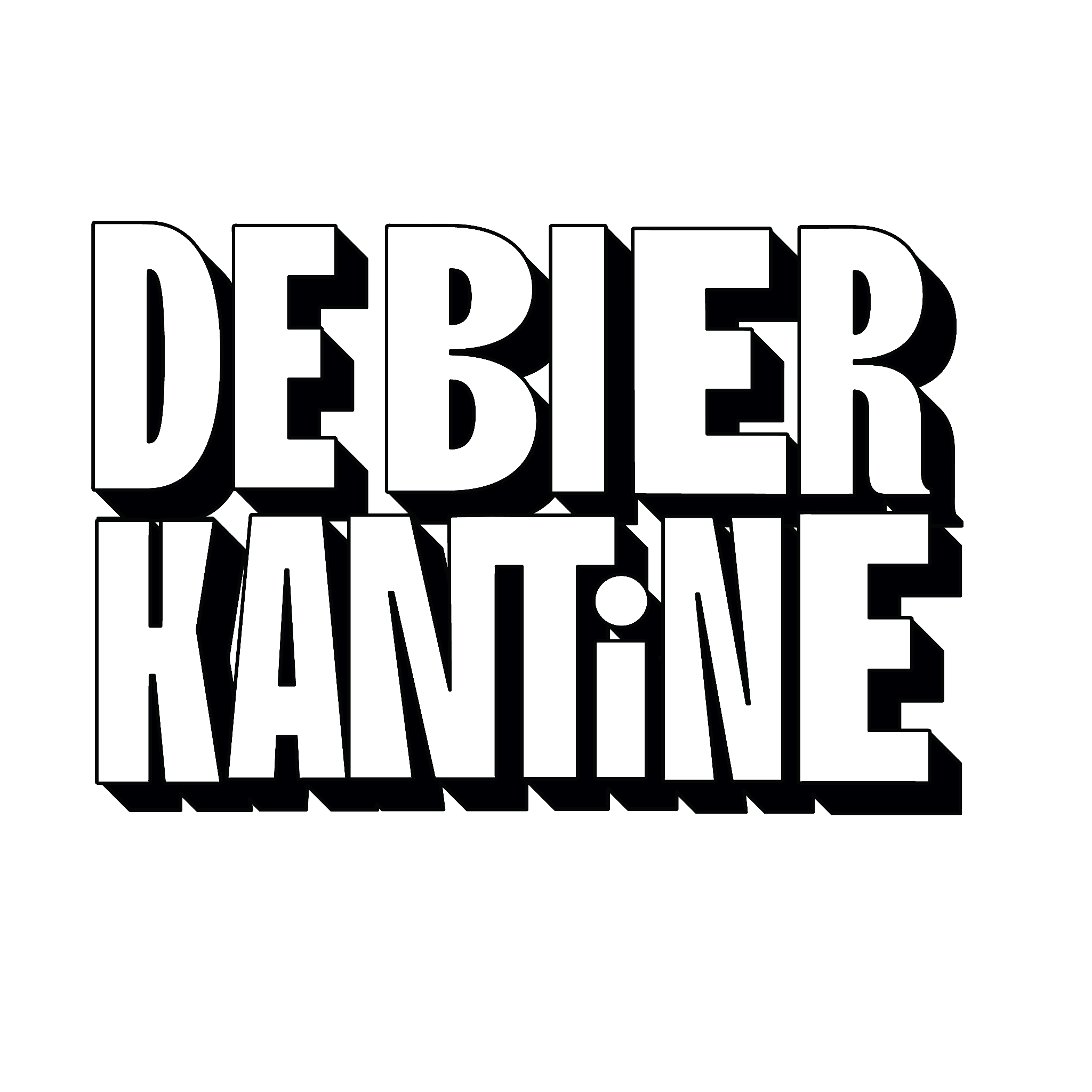 NIEUW | WEKELIJKSE SPECIALS
WINGS WEDNESDAY ELKE WOENSDAGONBEPERKT WINGS (voor 1,5 uur) | 19,50
Deze worden geserveerd met friet en green coleslawBUFFALO STYLE | tabasco | blauwe kaas dipPINDAKAAS & SAMBAL | sambal oelek | pindacrumbleLEMON PEPPER | zwarte peper | citroenschilBBQ BOURBON | whiskey | honingKIMCHI KOKOS | kokosroom | kimchi sapKANSAS STYLE | cayenne peper | appelstroopSUNDAY LUNCH 
VANAF HEDEN OPENEN WE ELKE ZONDAG OM 13:00 UURBROODJE HUISGEROOKTE PASTRAMI | 14pastrami | piccalilly mayonaise | mosterd | witte kool | augurkKIMCHI TOSTI | 10huisgemaakte kimchi | cheddar | sriracha mayonaisse | koolslaPASTRAMI BURGER | 24runderburger | huisgerookte pastrami | oude kaas | chipotle mosterd | piccalilly mayonaise | krulsla | verse friet | koolslaSUNDAY ROAST | 31,50 per persoon | vanaf 2 personen te bestellenVooraf een brood met dip, gevolgd door wisselende stuk vlees van onze kaart,geserveerd met een variërende side en houtskool gegrilde groentenPRIME CUTS
KIJK OP HET PRIME CUTS BORD BOVEN DE BAR OM ONZE SPECIALS EN MOOIE STUKKEN VLEES BUITEN DE KAART OM TE ZIEN - GESERVEERD MET WISSELENDE BIJGERECHTENBITES & STARTERSROADKILL NACHOS (voor 2) (V) | 13 | met pulled pork | +3overloaded nachos | baked beans | cheddar | salsa verde | rode ui | tomaat | zure room | korianderCHICKEN WINGS (4 st.) |  8zie bord boven bar voor de wisselende smaakBUIKSPEK BEIGNETS (5 st.) | 9langzaam gegaard buikspek | madam jeanette siroopCORN RIBS (V)* | 9gefrituurde maïs | gochujang | sesam | limoenMAC & CHEESE FRITTERS (V)* | 8macaroni | cheddar | pittige chorizo mayonaise | limoenBRISKET | 10huisgerookte brisket | BK-BBQ saus | toastGRILLED FOCACCIA (V)* | 6huisgemaakt | wisselende dipBONE MARROW & TOAST | 12uit de Mibrasa | brisket | toast | salsa verdeBBQ BITES PLATTER (voor 2) | 26Kansas style ribs | chicken wings | pulled pork | baked beans | corn ribsBORRELBITTERBALLEN (8ST) | 8 | mosterdmayonaiseKAASSOUFFLÉS (8ST) (V) | 8 | chilisausJALAPEÑO POPPERS (5ST) (V) | 8 | chilisausMAINS & CUTSPASTRAMI SHORTRIB | 26huisgerookte shortrib | pastrami-style garing | aardappelmousseline | beenmerg crumble | bbq spruitenFIREPIT PICANHA | 244 uur boven open vuur gegaard staartstuk | salsa macha | pinda | sesam | arbol chilli | guajillo chilli | rode zuurkoolBEERCAN CHICKEN (FOR 2) | 34gerookte kip | huisgemaakte rub | in bier gestoomd | mac & cheese fritters | augurkenKANSAS STYLE RIBS (400GR) | 20ribs langzaam gegaard in de smoker | cayenne | sticky | augurkenPIETERMAN EN KOKKELS | 24op zijn huid gegrilde pieterman | kokkels uit de mibrasa | saison | prei | knoflook | rode peper | brood
SMOKED AUBERGINE (V)* | 18aubergine langzaam gegaard op open vuur | sesam BBQ saus | tahoon-olie | houtskoolmayonaise | walnotenKOFFIE KNOLSELDERIJ (V) | 20gepofte knolselderij ingelegd in bietensap | koffie rub | zwarte peper beurre blanc | bietjes | croutonsPASTRAMI BURGER | 24runderburger | huisgerookte pastrami | oude kaas | chipotle mosterd | piccalilly mayonaise | krulsla | verse friet | koolslaSIDES					DESSERTSBBQ SPRUITEN (V)* |	 6			HALF BAKED PECAN PIE COOKIE (V) | 9op open vuur gegaarde spruiten | chilipeper		stout toffee | gesuikerde pecans | vanille ijsVERSE FRIET (V)* | 5				POPCORN PANNA COTTA | 9met schil | mayonaise				witte chocolade | yoghurtijs | ganache | mini-maïs | tapiocaRODE KOOL SALADE (V) | 4,50rode kool | wortel | mierikswortelBBQ WORTELS (V)* | 6sriracha | honing